ENΩΣΗ  ΕΛΛΗΝΩΝ  ΦΥΣΙΚΩΝΠανελλήνιοι Διαγωνισμοί Φυσικής 2021 Γυμνασίου – ΛυκείουΔιαγωνιζόμαστε και εφέτος με ασφάλεια! Εξ αποστάσεως αλλά πάντα μαζί...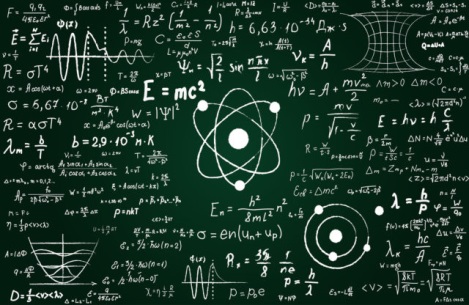 Η Ένωση Ελλήνων Φυσικών (Ε.Ε.Φ.) διοργανώνει:•	τον 31ο Πανελλήνιο Μαθητικό Διαγωνισμό Φυσικής Γενικού Λυκείου•	τον 9ο Πανελλήνιο Μαθητικό Διαγωνισμό Φυσικής ΓυμνασίουΟ Πανελλήνιος Μαθητικός Διαγωνισμός Φυσικής Γενικού Λυκείου 2021 και για τις τρεις τάξεις, καθώς και ο Πανελλήνιος Μαθητικός Διαγωνισμός Φυσικής Γυμνασίου 2021 και για τις τρεις τάξεις, θα διεξαχθούν σε δύο φάσεις: Α Φάση: Σάββατο 20 Μαρτίου 2021 - ώρα 9:30 π.μ. Εξ ΑποστάσεωςΒ Φάση: Σάββατο 15 Μαΐου 2021 – ώρα 9:30 π.μ. Εξεταστικά ΚέντραΣτην Β Φάση θα προκριθούν όσοι μαθητές συγκεντρώσουν συγκεκριμένη βαθμολογία στην Α Φάση. Όλοι οι συμμετέχοντες θα λάβουν βεβαίωση συμμετοχής αλλά βραβεία θα απονεμηθούν μόνο σε όσους διακριθούν κατά την Β Φάση.Όλοι οι ενδιαφερόμενοι απαιτείται να συμπληρώσουν τα στοιχεία τους στην ατομκή  φόρμα που ακολουθεί προκειμένου να λάβουν μοναδικό κωδικό ανά email με τον οποίο θα μπορέσουν να διαγωνιστούν κατά την Α Φάση.Η φόρμα για το Γυμνάσιο: https://forms.gle/1bAL8KpUEhW2CUbB6 Η φόρμα για το Λύκειο: https://forms.gle/hsJcKkB2Pc8rEfGHA Τα προσωπικά στοιχεία των μαθητών δεν θα χρησιμοποιηθούν για κανέναν άλλο λόγο πέρα από την αποστολή κωδικών για την συμμετοχή στον διαγωνισμό και για την συνολική επικοινωνία γύρω από αυτόν.Η ύλη για τον Πανελλήνιο Διαγωνισμό Φυσικής 2021περιγράφεται ανά τάξη παρακάτω και θα ακολουθηθούν οι οδηγίες διδασκαλίας κάθε ενότητας, όπως έχει εισηγηθεί το ΙΕΠ και έχει ανακοινωθεί από το ΥΠΑΙΘ.Α΄ Γυμνασίου: 1.	Μετρήσεις Μήκους – Η Μέση Τιμή 2.	Μετρήσεις Χρόνου – Η Ακρίβεια 3.	Μετρήσεις Μάζας – Τα Διαγράμματα – Πυκνότητα4.	Μετρήσεις Θερμοκρασίας – Η Βαθμονόμηση 5.	Από τη Θερμότητα στη Θερμοκρασία – Η Θερμική ΙσορροπίαΒ΄ Γυμνασίου: 1.	Εισαγωγή2.	Κινήσεις 3.	Δυνάμεις4.	Πίεση (μόνο οι παράγραφοι 4.1 και 4.2)Γ΄ Γυμνασίου: 1.	Ηλεκτρισμός2.	Ηλεκτρικό Ρεύμα3.	Ηλεκτρική Ενέργεια4.	ΤαλαντώσειςΑ΄ Λυκείου: 1.1	Ευθύγραμμη Κίνηση1.2	Δυναμική σε μία διάσταση1.3	Δυναμική στο επίπεδο Β΄ Λυκείου: Δυνάμεις μεταξύ ηλεκτρικών φορτίων – Ηλεκτρισμός – Συνεχές Ηλεκτρικό Ρεύμα – Καμπυλόγραμμες Κινήσεις – Διατήρηση ΟρμήςΓ΄ Λυκείου: Όλη η διδακτέα ύλη των προηγούμενων τάξεων και η ύλη της Γ΄ Λυκείου•	Για περισσότερες πληροφορίες οι ενδιαφερόμενοι μπορούν να απευθύνονται στην Ένωση Ελλήνων Φυσικών, Γριβαίων 6, ΤΚ 10680 Αθήνα, τηλ: 2103635701, 2103610690, e-mail: eef.pan.diag@gmail.com •	Πληροφορίες και παλαιά θέματα (με τις λύσεις τους) των Πανελλήνιων Διαγωνισμών Φυσικής Γυμνασίου, Γενικού Λυκείου και των Διεθνών Ολυμπιάδων Φυσικής υπάρχουν στον δικτυακό τόπο της Ένωσης Ελλήνων Φυσικών: http://www.eef.gr•	Οι τρεις πρώτοι μαθητές της Β΄ Λυκείου και ο πρώτος μαθητής της Α΄ Λυκείου προκρίνονται αυτομάτως στην Βαλκανική Ολυμπιάδα 2021.•	Οι πρωτεύoντες μαθητές κάθε τάξης θα βραβευθούν σε ειδικές εκδηλώσεις σε όλη την επικράτεια.Το Διοικητικό Συμβούλιο της Ε.Ε.Φ.